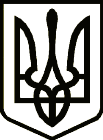 УкраїнаНОВГОРОД – СІВЕРСЬКИЙ МІСЬКИЙ ГОЛОВАРОЗПОРЯДЖЕННЯ23 грудня 2020 року	         м. Новгород – Сіверський	                         № 172 - ОДПро затвердження штатного розписуапарату Новгород - Сіверської міської ради  	На виконання рішення  другої позачергової сесії Новгород - Сіверської міської ради восьмого скликання від 21 грудня 2020 року № 12 «Про внесення змін до структури, загальної чисельності апарату та виконавчих органів  Новгород - Сіверської міської ради», у зв’язку з службовою необхідністю, керуючись статтями 42 та 59 Закону України «Про місцеве самоврядування в Україні», вважаю за необхідне:	1. Затвердити та ввести в дію штатний розпис апарату Новгород - Сіверської міської ради з 23 грудня 2020 року згідно з додатком.	2. Вважати таким, що втратило чинність розпорядження міського голови від 16 листопада 2020 року № 142 – ОД «Про затвердження штатних розписів апарату та структурних підрозділів Новгород-Сіверської міської ради».	3.   Начальнику відділу бухгалтерського обліку, планування та звітності -головному бухгалтеру Новгород-Сіверської міської ради вжити  заходів спрямовані на обов’язкове виконання пункту 1 цього розпорядження.	4.іКонтроль за виконанням розпорядження покласти на керуючого справами виконавчого комітету міської ради ПОЛИВОДУ Сергія Миколайовича.Секретар міської ради                                                                        Л. Ткаченко                                                                                    Додаток 1                                                                        до розпорядження міського голови                                                                        від  23.12.2020  № 172 –ОДШтатний розпис апарату Новгород – Сіверської міської ради з 23.12.2020 рокуКеруючий справами виконавчого комітету міської ради                                                                            С. Поливода                          № з/пНазва структурного підрозділу та посадКількість штатних посадПосадовий оклад, грн.Фонд заробітної плати на місяць за посадовими окладами, грн.№ з/пНазва структурного підрозділу та посадКількість штатних посадПосадовий оклад, грн.Фонд заробітної плати на місяць за посадовими окладами, грн.№ з/пНазва структурного підрозділу та посадКількість штатних посадПосадовий оклад, грн.Фонд заробітної плати на місяць за посадовими окладами, грн.12345 Керівництво   Керівництво   Керівництво   Керівництво   Керівництво  1Міський голова115000150002Секретар міської ради112000120003Заступник міського голови з питань діяльності виконавчих органів міської ради112000120004Заступник міського голови112000120005Заступник міського голови112000120006Керуючий справами виконавчого комітету міської ради112000120007Староста 2410500252000Загальний відділ Загальний відділ Загальний відділ 1Начальник відділу1700070002Головний спеціаліст1510051003Головний спеціаліст151005100Відділ управління персоналомВідділ управління персоналомВідділ управління персоналомВідділ управління персоналомВідділ управління персоналом1Начальник відділу1700070002Головний спеціаліст151005100Відділ містобудування та архітектури Відділ містобудування та архітектури Відділ містобудування та архітектури Відділ містобудування та архітектури Відділ містобудування та архітектури 1Начальник відділу – головний архітектор міста Новгорода-Сіверського170007000123452Головний спеціаліст151005100Юридичний відділ Юридичний відділ Юридичний відділ Юридичний відділ 1Начальник відділу1700070002Головний спеціаліст151005100Відділ бухгалтерського обліку, планування та звітностіВідділ бухгалтерського обліку, планування та звітностіВідділ бухгалтерського обліку, планування та звітностіВідділ бухгалтерського обліку, планування та звітності1Начальник відділу - головний бухгалтер17000700070002Головний спеціаліст 1510051003Головний спеціаліст1510051004Провідний спеціаліст149004900Сектор внутрішнього фінансового контролю та аудитуСектор внутрішнього фінансового контролю та аудитуСектор внутрішнього фінансового контролю та аудитуСектор внутрішнього фінансового контролю та аудитуСектор внутрішнього фінансового контролю та аудиту1Завідувач сектору1600060001Головний спеціаліст з інформаційних технологій151005100Персонал по обслуговуванню апарату Персонал по обслуговуванню апарату Персонал по обслуговуванню апарату Персонал по обслуговуванню апарату 1Водій  автотранспортних засобів1274127412Прибиральник службових приміщень1272327233Прибиральник службових приміщень1272327234Прибиральник службових приміщень0,51361,501361,505Діловод 25360090000Разом73,5185348,5513248,5